सीएल/सीएच/आरएच हेतु आवेदन/Application for Cl/CH/RHनाम/Name					:पदनाम/Designation				:कारण/Reason				:सीएल/सीएच/आरएच/CL/CH/RH		:मुख्‍यालय के करीब/दूर उपलब्‍ध/Availment within/Outside	:Headquartersआवेदक का हस्‍ताक्षर/Signature of the Applicant                                            अधीक्षक/यूनिट के अध्‍यक्ष/प्रभारी के सिफारिश/Recommendation of the Supdt./ Unit Head/In-Chargeकेवल कार्यालयीन उपयोग के लिए/FOR OFFICIAL USE ONLYजमा सीएल/सीएच/आरएच/CL/CH/RH			:सीएल/सीएच/आरएच रजिस्‍टर में क्रमांक पर दर्ज किया गया :Posted in CL/CH/RH Register at Sl.No.			:सक्षम प्राधिकारी के हस्‍ताक्षर/Signature of the Competent Authority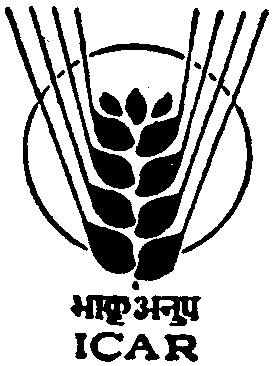 केंद्रीय बारानी कृषि अनुसंधान संस्‍थानCENTRAL RESEARCH INSTITUTE FOR DRYLAND AGRICULTUREसंतोषनगर/SANTOSHNAGAR, हैदराबाद/HYDERABAD – 500 059